86 ответов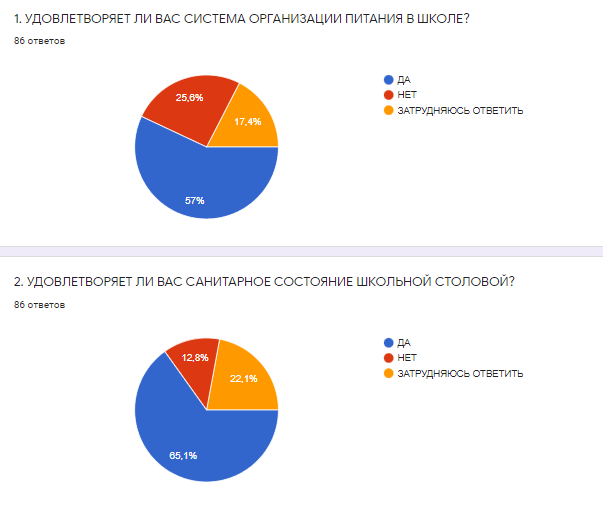 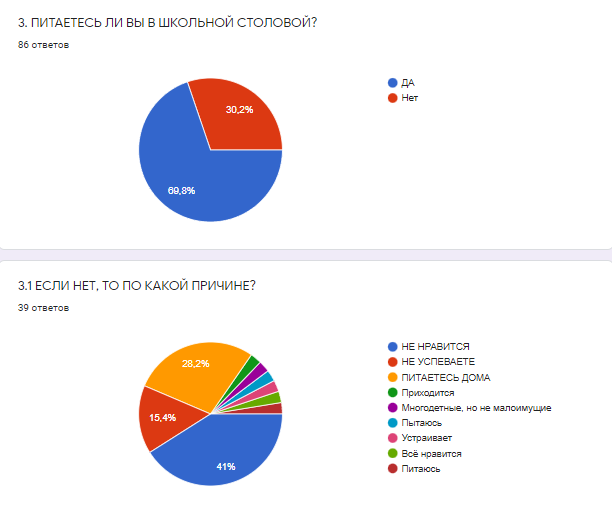 4. В ШКОЛЕ ВЫ ПОЛУЧАЕТЕ: 75 ответов, из них 57% горячий обед с первым блюдом 6,7% 2-х разовое горячее питание (завтрак+обед)4% Горячий завтрак13,1% Выпечка 4+1,3+1,3+1,3+1,3+1,3+1,3+1,310,1% Не питаются 1+1,3+1,3+1,3+1,3+1,3+1,3+1,39,1% Второе 1,3+1,3+1,3+1,3+1,3+1,3+1,3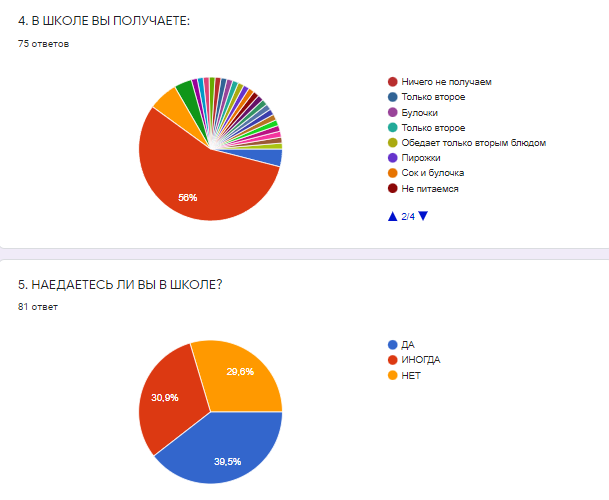 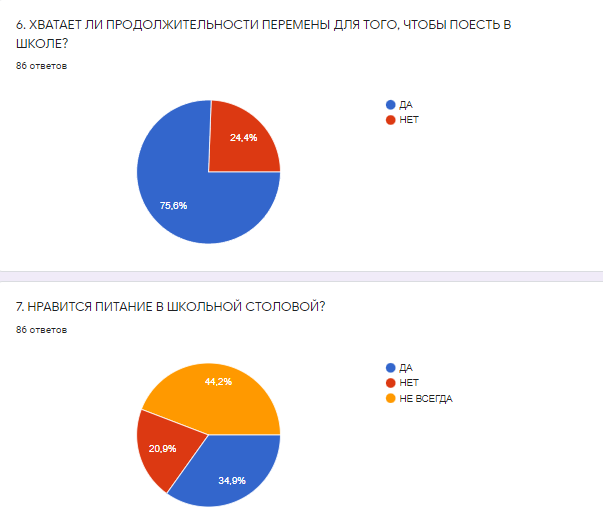 7.1. ЕСЛИ НЕ НРАВИТСЯ, ТО ПОЧЕМУ?86 ответов25,6% маленькие порции18,6% готовят нелюбимую пищу7% однообразное питание23,3% невкусно готовят2,3% остывшая еда16,4% нравится2,4% НЕТ ВЫБОРА4,4% потому что не ем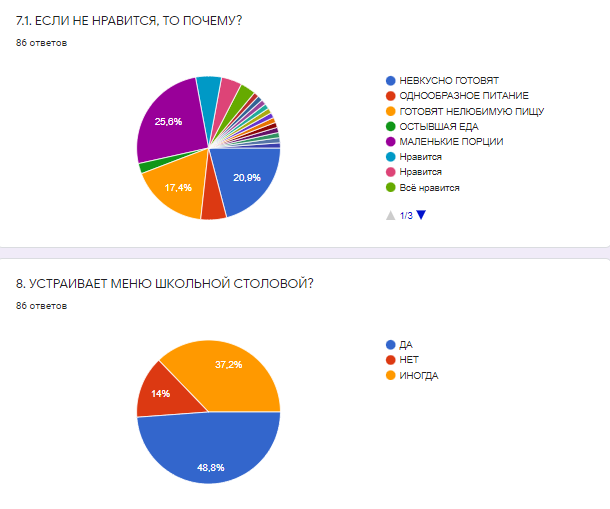 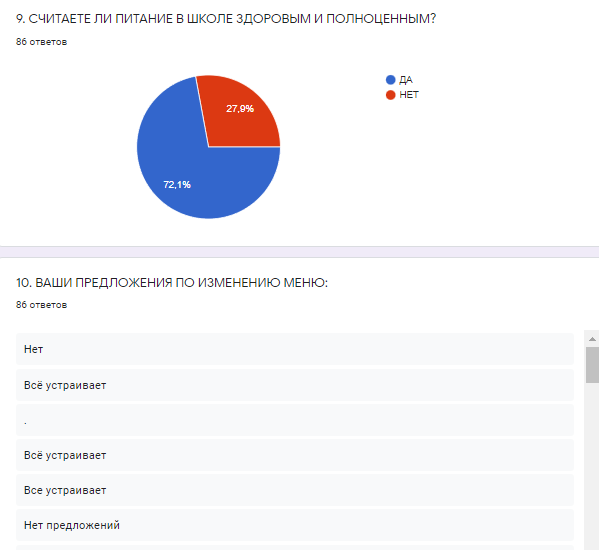 10. ВАШИ ПРЕДЛОЖЕНИЯ ПО ИЗМЕНЕНИЮ МЕНЮ:86 ответовНетВсё устраивает.Всё устраиваетВсе устраиваетНет предложенийНет предложенийМясо в суп. Пустые щи, без мяса и борщ ещё куда ни шло, остальные супы не вкусные вообще.нетуРис🤷‍♀️Увеличить порциюРазнообразиеНетуВсм доволенСделать его более сытным, ведь дети в школе целый деньБольше белковой пищи..Сами должны решитьПригласить специалиста в области детского питанияФруктыМеню полноценное, но не соответсвует действительностиЯ бы хотел включить в меню : йогурт, сок или фрукты.УстраиваетСделать боле рациональноЗатрудняюсь ответитьЖелательно чтоб в меню были салатыВкусные салатыЧтоб лучше готовилиУвелить порцию.Гороховый суп добавить1-2 фрукта каждый день.Нужно говорить чтоб детям нравилосьдобавьте более интересные позиции в менюЧто нибудь новогоУбрать подливуВыпичкуКомпот сделать слащеСалаты изменитьВсе устраиваетХотелось бы выбор салатовРазнообразить гарнир на второеМы питаемся домаСокиПобольше порцииДобавить овощи и фруктыПобольше салатовВместо кампота чай, салаты.Разнообразить меню. Несколько вариантов на выбор. Разные супы и второеУвеличить объем порцииВ буфет добавить соки большего объемаХорошоБольше блюд из курицы. Блюда из фарша заменить кусковым мясом и рыбойЛучше готовитьможно добавить овощные салаты всегдаДавать больше фруктов и овощейНас все устраиваетЛососьНас все устраивпнтВести шаурмуБесплатные фруктыРыбу с овощамиЧтобы не довали вчерашнию едуразнообразиеЧаще готовить пловДобавить сырникиВ меню включать одновременно чай и компот, внести другие блюдаБольше выбораНа всех не угодишь-Предложений нет. Всё устраивает.Салаты на выбор.Горячие блюда11. ВАШИ ПРЕДЛОЖЕНИЯ ПО УЛУЧШЕНИЮ ПИТАНИЯ В ШКОЛЕ86 ответовНетНет предложений.НетуВсё устраиваетВсе устраиваетВсё устраиваетВыбор салата, гарнира. Вежливого повара.нет🤷‍♀️Готовит вкуснееДолжно быть вкусно и горячее горячимПредложений нетДля старших классов сделать более рациональноРешать поварамВсе нравитсяПривести в порядок санитарное состояние столовой и улучшить качество питания.Горячий обедСокиГотовить вкусно. Первое должно быть с мясом, а не только с картошкой и капустой. Еда должна пахнуть едай, а не тухлыми тряпками.Я бы хотел, чтоб нам в меню включили завтрак.УстраиваетДля старших классов сделать более сытноСделать чуть больше размер порцийЗатрудняюсь ответитьЧтобы еда была вкусной и разнообразнойВкусно готовитьПокупать качественные продуктыПредложений не имеется..Не заставлять детей доедать насильно.Как то готовить со вкусомсделайте так,чтобы пирожки не заканчивались,а то приходишь на 4 перемене,а там уже ничегоБольше порция, и длиннее переменаУвеличить порцииКаждый день в питание было мясное блюдоГорячий обед: сделать только второе, но увеличить порцию. А цена этой порции=цене обедаВсе устраиваетУвеличить порцию для старших детей, стоимость не менятьНет предложенийЧаще готовить молочные блюда Мы питаемся домаВсё хорошоПобольше порции, больше времени на еду.Увеличить объемы порций,для подроста маловатоПоменять меню.Мягкий хлебОплата питания с помощью банковской карты.Горячие блюдаВсё хорошоРасширить ассортимент в буфетеХорошоРазнообразить ассортимент салатовМожет повара поменятьсуп должен быть всегдаЧто бы дети были сытые,а не голодные после 30 минут.Нас все устраиваетПоставка качественных и свежих продуктовПобольше мясных блюд.Порции побольшеНикакихВвести оплату по картеразнообразие, объём порцииВернуть завтракРазнообразить пищуИсключить сосискиНикакихЖалоб нет-Все устраивает.Здоровое питание